Pressemitteilung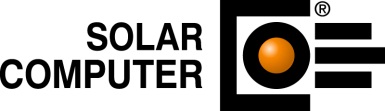 Göttingen, November 2021Der folgende Text und das Bildmaterial stehen zur Übernahme und Veröffentlichung in gedruckten oder elektronischen Medien honorarfrei zur Verfügung. Alle Urheberrechte für Texte und Bildmaterial liegen bei der SOLAR-COMPUTER GmbH, Göttingen. Belegexemplar oder Veröffentlichungs-Hinweis erbeten.Generieren von NWG-Energieberichten passend zur neuen Bundesförderung (BEG)  Kurztext:Bis zu 80 % Bundesförderung erhalten Planer oder Energieberater, wenn sie für Nichtwohngebäude, Anlagen oder Systeme eine Energieberatung im Rahmen des Moduls 2 „Energieberatung DIN V 18599“ der neuen Bundesförderung für energieeffizientes Bauen (BEG) durchführen. Alle benötigten Nachweise lassen sich mit dem an die Bundesförderung angepassten Modul „Energiebericht“ des SOLAR-COMPUTER-Berechnungsprogramms „Energieeffizienz Gebäude DIN V 18599 / GEG“ führen und dokumentieren. Ergänzungstext:Die Bundesförderung gilt für Neubauten ebenso wie für Bestandsbauten. In jedem Fall muss die BEG-Effizienzgebäude-Stufe anhand bestimmter Parameter nachgewiesen werden; im Sanierungsfall entweder durch Nachweis eines „Schritt für Schritt“-Konzeptes mit Maßnahmen, die über einen längeren Zeitraum abgestimmt sein müssen, oder eines Konzepts „Sanierung in einem Zug“. NGF-abhängig beträgt die Förderhöhe bis zu 80 % des förderfähigen Beratungs-Honorars, maximal jedoch 8.000,00 Euro.Zum Generieren des Energieberichts muss der Anwender zunächst die Daten seines Projektes im Berechnungsprogramm erfassen und bearbeiten, bevor er daraus zum Schluss den Energiebericht mit den relevanten Nachweisen im Word-Format ableitet. Zum Nutzen ggf. schon vorhandener Projektdaten stehen verschiedene Import-Schnittstellen zur Verfügung: U-Wert, Heizlast DIN 12831-1, Kühllast VDI 2078/6007, Thermische Gebäudesimulation, IFC, CAD, etc. Für die NWG-Beratung/Planung stehen für Neubau, schrittweiser Sanierung bzw. Sanierung in einem Zug drei entsprechende Energieberichts-Vorlagen zur Verfügung, die die Anforderungen des Moduls 2 „Energieberatung DIN V 18599“ des BAFA erfüllen. Zusätzlich stehen auch Energieberichts-Vorlagen für die WG-Sanierung zur Verfügung. Sämtliche Vorlagen kann der Anwender in seinem Verantwortungsbereich frei verwalten, z. B. kopieren, erweitern oder anpassen. Optional lässt sich die Energiebericht-Erstellung mit dem SOLAR-COMPUTER-Modul „Wirtschaftlichkeitsberechnung VDI 6025 / VDI 2067-1“ kombinieren. Passend zum BAFA können für Investitionen die Anteile für Instandhaltung und energetisch bedingte Mehrkosten angegeben und „Einnahmen“ als Förderungen markiert werden. Die Software inkl. der o. g. Module ist sofort lieferbar. Bildunterschrift:Ergebnis-Nachweis für die Bundesförderung für effiziente Gebäude (BEG) im SOLAR-COMPUTER-Berechnungs-ProgrammPressekontakt: SOLAR-COMPUTER GmbH, Daniela Ludwig, E-Mail: Daniela.Ludwig@solar-computer.de